ЗАЯВЛЕНИЕ НА ОТКЛЮЧЕНИЕДИСТАНЦИОННОГО БАНКОВСКОГО ОБСЛУЖИВАНИЯ НЕКОТОРЫХ СЧЕТОВПолное наименование корпоративного клиентаПросим АО «МОСКОМБАНК» (далее – Банк) отключить дистанционное банковское обслуживание указанных ниже счетов: Уполномоченные лица:Отметки АО «МОСКОМБАНК»В соответствии с «Правилами дистанционного банковского обслуживания в АО «МОСКОМБАНК» для корпоративных клиентов» отключить дистанционное банковское обслуживание указанных выше счетов Клиента.М.П.Номер счета Номер счета Номер счета должностьдолжностьдолжностьдолжностьдолжностьдолжностьдолжностьдолжностьдолжностьдолжностьдолжностьфамилия, инициалыфамилия, инициалыподписьдолжностьдолжностьдолжностьдолжностьдолжностьдолжностьдолжностьдолжностьдолжностьдолжностьдолжностьфамилия, инициалыфамилия, инициалыподпись                                    М.П.                                    М.П.20Уполномоченный сотрудник БанкаУполномоченный сотрудник БанкаУполномоченный сотрудник БанкаУполномоченный сотрудник БанкаУполномоченный сотрудник БанкаУполномоченный сотрудник БанкаУполномоченный сотрудник БанкаУполномоченный сотрудник БанкаУполномоченный сотрудник БанкаУполномоченный сотрудник БанкаУполномоченный сотрудник Банкафамилия, инициалыподпись20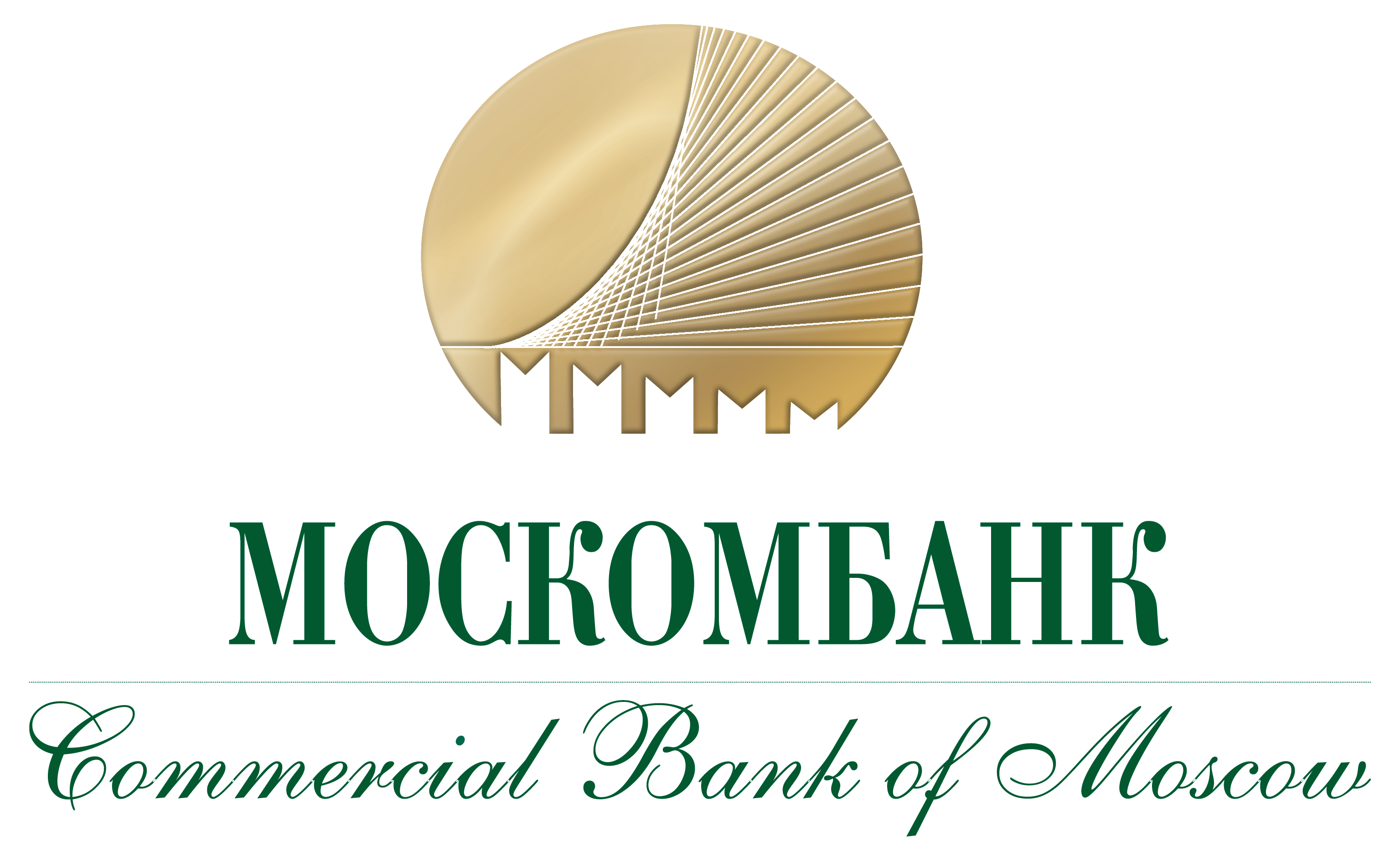 